Департамент внутренней и кадровой политики Белгородской области                         Областное государственное автономное профессиональное                                  образовательное учреждении «Корочанский сельскохозяйственный техникум»УТВЕРЖДАЮДиректор ОГАПОУ                                               «Корочанский СХТ»                     ___________ С.Я. Рожкова                     «___» ____________ 2019 гПоложение о мастерской, оснащенной современной                                                         материально-технической базой по компетенции «Сельскохозяйственные биотехнологии»Короча 2019СОДЕРЖАНИЕ ПРОГРАММЫ1. Общие положения1.1. Настоящее  положение о мастерской, оснащенной современной материально-технической базой по  компетенции «Сельскохозяйственные  биотехнологии » (далее –  Положение) разработано в соответствии с:Федеральным законом от 29 декабря 2012 г. № 273-ФЗ «Об образовании 
в Российской Федерации»;паспортом национального проекта «Образование», утвержденным президиумом Совета при Президенте Российской Федерации по стратегическому развитию и национальным проектам (протокол от 24 декабря 2018 г. № 16);перечнями профессий и специальностей среднего профессионального образования, утвержденными приказом Министерства образования и науки Российской Федерации от 29 октября 2013 г. № 1199;порядком организации и осуществления образовательной деятельности 
по образовательным программам среднего профессионального образования, утвержденным приказом Министерства образования и науки Российской Федерации от 14 июня 2013 г. № 464;порядком организации и осуществления образовательной деятельности 
по основным программам профессионального обучения, утвержденным приказом Министерства образования и науки Российской Федерации от 18 апреля 2013 г. 
№ 292;порядком организации и осуществления образовательной деятельности 
по дополнительным профессиональным программам, утвержденным приказом Министерства образования и науки Российской Федерации от 1 июля 2013 г. № 499;порядком организации и осуществления образовательной деятельности 
по дополнительным общеобразовательным программам, утвержденным приказом Министерства просвещения Российской Федерации от 9 ноября 2018 г. № 196.1.2. Положение устанавливает требования к созданию
и функционированию мастерской, оснащенной современной                                                                                                                                материально-технической базой по компетенции «Сельскохозяйственные биотехнологии».                                                                                                   1.3. Мастерская является структурным подразделением образовательной организации, осуществляющей образовательную деятельность по образовательным программам среднего профессионального образования, оснащенным современной материально-технической базой по одной из компетенций.1.4. Мастерская функционирует по месту осуществления образовательной деятельности по образовательным программам среднего профессионального образования, программам профессионального обучения, дополнительным профессиональным программам, соответствующим заявленному направлению создания мастерских (указывается адрес места функционирования мастерской).2. Цель и функции мастерской2.1. Целью мастерской является практическая подготовка обучающихся
в соответствии с современными стандартами и передовыми технологиями, в том числе стандартами Ворлдскиллс Россия.2.2. Основные функции мастерской:образовательная деятельность по программе подготовки специалистов среднего звена специальности 35.02.06  Технология производства и переработки сельскохозяйственной продукции на уровне, соответствующем профессиональным стандартам, лучшему отечественному и международному опыту, в том числе стандартам Ворлдскиллс Россия;образовательная деятельность по программам профессионального обучения и дополнительным профессиональным программам (программам повышения квалификации, программам профессиональной переподготовки) на уровне, соответствующем профессиональным стандартам, лучшему отечественному и международному опыту, в том числе стандартам Ворлдскиллс Россия;образовательная деятельность по дополнительным общеобразовательным программам для детей и взрослых;обеспечение условий для оценки компетенций и квалификации;проведение профориентационных мероприятий для обучающихся образовательных организаций, в том числе с целью получения первой профессии.3. Материально-техническая база мастерской3.1. Оснащение мастерской осуществляется в соответствии с требованиями инфраструктурных листов Ворлдскиллс Россия по соответствующей компетенции, размещенных на сайте союза «Агентство развития профессиональных сообществ
и рабочих кадров «Молодые профессионалы (Ворлдскиллс Россия)»
в информационно-телекоммуникационной сети Интернет.3.2. В случае отсутствия инфраструктурных листов Ворлдскиллс Россия оснащение мастерской осуществляется в соответствии с требованиями профессиональных стандартов, федеральных государственных образовательных стандартов среднего профессионального образования и примерных основных образовательных программ.3.3. Материально-техническая база мастерской используется:педагогическими работниками, обучающимися в целях реализации образовательного процесса, проведения процедуры аттестации, а также иными лицами, вовлеченными в реализацию образовательной программы в сетевой форме;физическими и юридическими лицами – участниками взаимодействия,
в том числе образовательными организациями, производственными предприятиями
и организациями, центрами оценки квалификации, коммерческими структурами
и другими.3.4. Загруженность мастерской регулируется планом-графиком
и утверждается локальным актом образовательной организации.3.5. Материально-техническая база мастерской может совместно использоваться организациями в соответствии с действующим законодательством Российской Федерации.3.6. В случае использования помещений и оборудования мастерской
для реализации образовательных программ в сетевой форме план-график совместно разрабатывается и утверждается организациями, участвующими в реализации образовательных программ.3.7. В учебных лабораториях мастерской оборудуются рабочие места обучающихся, оснащенные для выполнения практических работ и заданий, и рабочее место преподавателя (ПРИЛОЖЕНИЕ 2).3.8. Учебно-лабораторное оборудование мастерской планируется к использованию при реализации основной образовательной программы в части:учебных дисциплин – «Технология хранения, транспортировки и реализации сельскохозяйственной продукции», «Микробиология, санитария и гигиена», «Технология переработки сельскохозяйственной продукции», междисциплинарных курсов и профессионального модуля – «Хранение, транспортировка  и реализация сельскохозяйственной продукции», курсовых работ (проектов), технологических и социально-экономических проектов.3.9. Оборудование мастерской может использоваться для выпуска продукции
и последующей ее реализации в соответствии с условиями, предусмотренными договорами или соглашениями заказчика и образовательной организации. Продукция реализуется в соответствии с уставом образовательной организации
и действующим законодательством Российской Федерации.3.10. В мастерской могут создаваться вспомогательные помещения для обслуживания и ремонта оборудования, хранения расходных материалов, готовой продукции и другие.3.11. Помещения и оборудование мастерской должны соответствовать санитарным правилам зданий, строений, сооружений, помещений, оборудования
и иного имущества, необходимых для осуществления образовательной деятельности3.12. Для лиц с инвалидностью и обучающихся с ограниченными возможностями здоровья в мастерских должны быть созданы специальные условия с учетом их нарушенных функций и ограничений жизнедеятельности.4. Руководство мастерской4.1. Организационная структура и штатное расписание мастерской определяются и утверждаются руководителем образовательной организации
в порядке, установленном локальными нормативными актами образовательной организации.4.2. Непосредственно руководство мастерской осуществляет заведующий мастерской, назначаемый руководителем образовательной организации.4.3. Заведующий мастерской подчиняется непосредственно заместителю руководителя образовательной организации по учебно-производственной работе в соответствии с установленным распределением обязанностей.4.4. Заведующий мастерской руководит деятельностью мастерской и несет ответственность за эффективность ее использования, обеспечивает соблюдение требований законодательства по охране труда, пожарной и экологической безопасности в мастерской, осуществляет иные обязанности в соответствии
с должностной инструкцией (ПРИЛОЖЕНИЕ 1).5. Финансирование мастерской5.1. Финансирование мастерской осуществляется за счет:средств, поступающих за обучение по прямым договорам с заказчиками;бюджетных ассигнований бюджета субъекта Российской Федерации и федерального бюджета, в том числе гранта на предоставление субсидии;средств, полученных за выполнение консультационной деятельности,
от реализации учебных, методических, научных и других разработок; других источников, предусмотренных законодательством.6. Контроль за деятельностью мастерской и отчетность6.1. Контроль за деятельностью мастерской осуществляется в соответствии
с уставом и локальными нормативными актами образовательной организации, правовыми актами Российской Федерации и субъекта Российской Федерации.6.2. Мастерские отчитываются перед руководителем образовательной организации об итогах своей деятельности и эффективности использования оборудования.6.3. Образовательные организации, имеющие мастерские, обеспечивают открытость и доступность сведений о расположенном в мастерской материально-техническом обеспечении, к которому обеспечивается доступ обучающихся и иных категорий лиц.7. Заключительные положения7.1. Мастерская создается, реорганизуется и ликвидируется в соответствии
с законодательством Российской Федерации, уставом и локальными нормативными актами образовательной организации, настоящим Примерным положением.7.2. Брендирование мастерских, созданных без использования средств федерального бюджета, должно осуществляться в соответствии с концепцией
по брендированию мастерских по приоритетным группам компетенций, размещенной на официальном сайте Министерства просвещения
Российской Федерации (https://edu.gov.ru/), при условии выполнения установленных требований к оснащению мастерскихПРИЛОЖЕНИЕ 1Департамент внутренней  и кадровой                                           УТВЕРЖДАЮ:политики Белгородской области                                                         Директор ОГАПОУ «Корочанский СХТ»                                                     ОГАПОУ «Корочанский СХТ»                                                                                                                                                                              ________________С.Я. Рожкова                                                                                                              «01» октября  2019 г.ДОЛЖНОСТНАЯ  ИНСТРУКЦИЯ  №51ЗАВЕДУЮЩЕГО МАСТЕРСКОЙI. Общие положения1. Заведующий мастерской ОГАПОУ «Корочанский СХТ» (далее – заведующий мастерской) назначается и освобождается  от должности приказом Директора техникума.2. На должность заведующего   мастерской  назначается лицо, имеющее высшее или среднее профессиональное образование и стаж работы по профилю не менее 3 лет.3. Заведующий  мастерской  подчиняется непосредственно заместителю директора по учебно – производственной работе.4. В своей  деятельности  заведующий  мастерской руководствуется:- Конституцией Российской Федерации;- Федеральным Законом Российской Федерации «Об образовании в РФ»;- нормативно – правовыми актами Правительства РФ, органов управления образованием всех уровней;- положением об учебной и производственной практике обучающихся техникума;- правилами и нормами охраны труда, техники безопасности и противопожарной защиты.5. Заведующий  мастерской должен знать:- приоритетные направления развития образовательной системы Российской Федерации;- законы и иные нормативные правовые акты, регламентирующие образовательную деятельность;- Конвенцию о правах ребенка;- педагогику, психологию;- теорию и методы управления образовательными системами;- современные педагогические технологии продуктивного, дифференцированного обучения,  реализации  компетентностного подхода, развивающего обучения;- методы убеждения, аргументации своей позиции, установления контактов  с обучающимися разного возраста, их родителями (лицами, их заменяющими) коллегами по работе;- технологии диагностики причин конфликтных ситуаций,  их профилактики и разрешения;- учебные программы по практическому обучению;- оборудование, технику и правила их технической эксплуатации;- основы работы с текстовыми редакторами, электронными таблицами, электронной почтой и браузерами, мультимедийным оборудованием;- правила внутреннего трудового распорядка  колледжа;- правила и нормы по охране труда, техники безопасности и противопожарной защиты.II.  ФункцииОсновными  направлениями деятельности  заведующего   мастерской  являются:1. Организация проведения практического обучения  обучающихся.2. Практическая подготовка обучающихся в соответствии с современными стандартами и передовыми  технологиями, в  том числе стандартами  Ворлдскиллс       Россия.3. Участие в составлении графиков учебного процесса в части  практического обучения.4. Обеспечение режима соблюдения норм и правил по охране труда, техники безопасностии противопожарной  защиты.5. Основными  функциями заведующего мастерской  является:- Образовательная деятельность по основным профессиональным образовательным программам среднего профессионального образования на уровне,  соответствующем профессиональным стандартам, лучшему отечественному и международному опыту,в том числе стандартам Ворлдскиллс Россия.- Образовательная деятельность по программам  профессионального обучения и дополнительным профессиональным программам  (программам  повышения  квалификации, программам профессиональной переподготовки) на уровне, соответствующем  профессиональным стандартам,  лучшему  отечественному и международному опыту, в том числе стандартам Вордскиллс  Россия;- образовательная деятельность по дополнительным общеобразовательным программам для детей и взрослых;- обеспечение условий  для оценки и компетенций  и квалификации; III. Должностные обязанностиЗаведующий мастерской:1.  Предоставляет всю отчетную  документацию по работе с обучающимися заместителю директора по учебно – производственной  работе.2. Обеспечивает подготовку  учебно – материальной базы, работоспособное состояние технических средств и оборудования, а также безопасные условия труда.3. Внедряет  в обучение новейшие технические достижения и передовые методы труда.4. Осуществляет планирование и техническое нормирование учебно – производственной деятельности.5. Ведет учет и несет полную ответственность за эксплуатацию,  своевременную проверку оборудования на электро  и пожарную  безопасность.6.  Организует подготовку оборудования, инструментов и приспособлений к занятиям.7. Обеспечивает соблюдение правил применения оборудования, средств обучения и использования одежды.8. Организует наладку и ремонт станков, машин, оборудования, инструментов, приспособлений, контролирует проведение инструктажей по технике  безопасностипри проведении производственного(практического) обучения.9. Принимает участие в развитии и укреплении учебно – материальной базы техникума, оснащения мастерских, учебных лабораторий и кабинетов современным оборудованием, наглядными пособиями и техническими средствами обучения, в сохранности оборудования и инвентаря, оснащении и пополнении библиотеки методических кабинетов учебно – методической и художественной литературой, периодическими изданиями, в методическом обеспечении образовательного процесса.10. Участвует в комплектовании контингента обучающихся и принимает меры по его сохранению, участвует в составлении расписания учебных занятий и других видов деятельности обучающихся.11. Принимает  участие в проектной деятельности.12. Участвует в образовательных семинарах, тренингах по основам управления  проектами:13. Инициация проектов; - Разработка проектов  согласно требованиям  проектного управления в Белгородской области;-  Составление и ведение  проектной документации (паспорта проекта, плана управления проектом, итогового отчета проекта);-  Формирование междисциплинарных проектов групп (проектных команд);- Организация, проведение и участие в заседаниях рабочих групп по реализации проектов;- Своевременное выполнение работ по проекту,  отраженных в календарном плане графике;- Участие в проектных командах.14. Внедряет инструменты бережливых  технологий в образовательный процесс.IV. Права Заведующий   мастерской  имеет право:1. Ходатайствовать через заместителя директора по учебно – производственной работе и перед Директором техникума о поощрении обучающихся, показавших высокие результаты в процессе практического профессионального обучения, при проведении конкурсов профессионального мастерства, при выполнении работ по техническому творчеству, а также о наложении административных взысканий на  недисциплинированных обучающихся, нарушителей Правил техники безопасности.2. Предоставлять Директору  техникума заявки на приобретение нового оборудования или материалов, а также на ремонт станков, механизмов, оборудования  и помещений мастерских.3. В пределах своей компетенции сообщать непосредственному руководителю обо всех выявленных в процессе деятельности недостатках и вносит предложения по совершенствованию работы техникума.4.   Знакомиться с проектами решений руководства,   касающиеся его деятельности.5. Запрашивать  лично или по поручению Директора техникума информацию и документы, необходимые для выполнения должностных обязанностей.6.  Повышать свою квалификацию.V. ОтветственностьЗаведующий   мастерской  несет ответственность:1. За неисполнение или ненадлежащее исполнение без уважительных причин Устава техникума и Правил внутреннего трудового распорядка техникума, должностных обязанностей, установленных  настоящей инструкцией.2. За правонарушения, совершенные в процессе осуществления своей деятельности, в пределах, определенных административным и гражданским законодательством РФ.3. За нарушение правил пожарной безопасности и охраны труда. С инструкцией ознакомлен(а)         ________________             __________________                                                               (подпись)                            (фамилия, инициалы)«____»_____________2019 г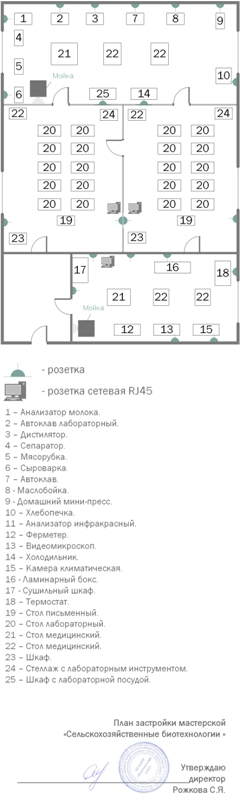 1.Общие положения 32.Цель и функции мастерской43.Материально-техническая база мастерской54.Руководство мастерской 75.Финансирование мастерской 76.Контроль за деятельностью мастерской и отчетность87.Заключительные положения8ПРИЛОЖЕНИЕ9